Pozdravljen/a.Upam, da si si čez praznike oz. podaljšan vikend malo odpočil/a in si nabral/a moči za 5. teden šole na daljavo. Danes se bomo naučili računati ploščino kvadrata in pravokotnika. V četrtek in petek bomo uri namenili preverjanju in utrjevanju znanja. Do takrat reši vse vaje, tudi za nazaj. Izkoristi deževen dan za reševanje matematike. Če boš imel/a težave pri reševanju, mi sporoči. Lepo bodi. Učiteljica Sanja Pavlinić VidicKar je zapisano v zeleno, le preberi. Ni potrebno prepisovati v zvezek.!!!!V zvezek zapiši naslov                                PLOŠČINA LIKA Ploščina je velikost ploskve, ki jo lik zavzema na ravnini. Merimo jo v mm2, cm2, dm2, m2 in km2.Ko si raziskoval obseg, si si lahko predstavljaj ograjo in vrt, ki si ga ogradil. Ko pa govorimo o ploščini, pa si predstavljaj ploščice in razmišljaj, koliko ploščic moraš kupiti, da zapolniš tla v kopalnici.  Pa poglejmo. nalogaNariši kvadrat, ki ima stranico a dolgo 4 cm. Izračunaj obseg in ploščino.OBSEG: (seštejemo vse štiri stranice) o = 4 ꞏ ao = 4 ꞏ 4 cmo = 16 cm PLOŠČINA: p = a ꞏ ap = 4 cm ꞏ 4 cmp = 16 cm²nalogaNariši pravokotnik ABCD, ki ima stranico a dolgo 4 cm in stranico b 3 cm. Izračunaj obseg in ploščino.OBSEG: (seštejemo vse štiri stranice) o = 2 ꞏ a + 2 ꞏ b o = 2 ꞏ 4 cm + 2  ꞏ 3 cmo = 14 cm PLOŠČINA: p = a ꞏ bp = 4 cm ꞏ 3 cmp = 12 cm²VAJE:Za lažje razumevanje si preberi in reši vaje na naslednji povezavi:                                           http://www.e-um.si/lessons/312/index.htmlVaje v SDZ/ stran 48, 49, 50.Vaje v SDZ/ stran 51 – za tiste, ki želijo več (ni obvezno)Vaje v dodatnem delovnem zvezku (rdečem) – stran 65.Rešitve bodo objavljene v sredo popoldan. SKICA: PODATKI: a = 4 cmo = ? p = ?                                                                                          (Riši po postopkih: najprej skico, na levi strani nariši skico, izpiši podatke, na desni strani nariši lik. Izračunaj obseg kvadrat) 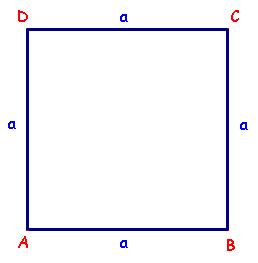 SKICA: PODATKI: a = 4 cmb = 3 cmo = ? p = ?                                                                                          (Riši po postopkih: najprej skico, na levi strani nariši skico, izpiši podatke, na desni strani nariši lik. Izračunaj obseg in ploščino.)